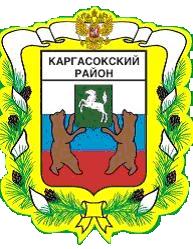 МУНИЦИПАЛЬНОЕ ОБРАЗОВАНИЕ «Каргасокский район»ТОМСКАЯ ОБЛАСТЬАДМИНИСТРАЦИЯ КАРГАСОКСКОГО РАЙОНАПОСТАНОВЛЕНИЕ28.05.2018                                                                                                                               № 129с. КаргасокО внесении изменений в постановление Администрации Каргасокского района от 29.12.2010 №237 «Об утверждении регламента работы Администрации Каргасокского района, о признании утратившим силу постановление Главы Администрации Каргасокского района от 21.02.2006 № 39 «О регламенте работы Администрации Каргасокского района»В целях упорядочения деятельности Администрации Каргасокского района, повышения ее эффективностиАдминистрация Каргасокского района постановляет:1. Внести изменения в постановление Администрации Каргасокского района от 29.12.2010 №237 «Об утверждении регламента работы Администрации Каргасокского района, о признании утратившим силу постановления Главы Администрации Каргасокского района от 21.02.2006 № 39 «О регламенте работы Администрации Каргасокского района», дополнив пункт 6.19 Регламента работы Администрации Каргасокского района, утвержденного названным постановлением, абзацем вторым - шестым следующего содержания: «Муниципальные нормативные правовые акты Администрации Каргасокского района после их подписания и регистрации в установленном порядке направляются для официального опубликования в день их принятия уполномоченным должностным лицом Отдела правовой и кадровой работы Администрации Каргасокского района.В случае официального опубликования муниципального нормативного правового акта Администрации Каргасокского района в периодическом печатном издании уполномоченное должностное лицо Отдела правовой и кадровой работы Администрации Каргасокского района готовит проект сопроводительного письма, обеспечивает его подписание Главой Каргасокского района (заместителем Главы Каргасокского района, управляющим делами) и направляет муниципальный нормативный правовой акт Администрации Каргасокского района вместе с таким сопроводительным письмом в адрес периодического печатного издания.В случае направления документов для официального опубликования в периодическом печатном издании в электронной форме одновременно направляются в редакцию соответствующего печатного средства массовой информации заверенный электронной подписью указанного специалиста муниципальный нормативный правовой акт Администрации Каргасокского района и электронный образ сопроводительного письма. Копию сопроводительного письма в день направления муниципального нормативного правового акта Администрации Каргасокского района для официального опубликования уполномоченный специалист передает специалисту Администрации Каргасокского района, ответственному за взаимодействие с периодическим печатным изданием.В случае направления документов для официального опубликования в сетевом издании в электронной форме лицу, ответственному за выпуск сетевого издания в информационно-телекоммуникационной сети «Интернет», направляется заверенный электронной подписью указанного специалиста муниципальный нормативный правовой акт Администрации Каргасокского района. Муниципальные нормативные правовые акты Думы Каргасокского района направляются для официального опубликования в аналогичном порядке уполномоченным должностным лицом Отдела правовой и кадровой работы Администрации Каргасокского района в течение двух рабочих дней со дня их подписания Главой Каргасокского района.».2. Официально опубликовать настоящее постановление в установленном порядке.И.о. Главы Каргасокского района                                                                          Ю.Н. МикитичВ.В. Тимохин2-22-97В целях упорядочения деятельности Администрации Каргасокского района, повышения ее эффективностиАдминистрация Каргасокского района постановляет:1. Внести изменения в постановление Администрации Каргасокского района от 29.12.2010 №237 «Об утверждении регламента работы Администрации Каргасокского района, о признании утратившим силу постановления Главы Администрации Каргасокского района от 21.02.2006 № 39 «О регламенте работы Администрации Каргасокского района», дополнив пункт 6.19 Регламента работы Администрации Каргасокского района, утвержденного названным постановлением, абзацем вторым - шестым следующего содержания: «Муниципальные нормативные правовые акты Администрации Каргасокского района после их подписания и регистрации в установленном порядке направляются для официального опубликования в день их принятия уполномоченным должностным лицом Отдела правовой и кадровой работы Администрации Каргасокского района.В случае официального опубликования муниципального нормативного правового акта Администрации Каргасокского района в периодическом печатном издании уполномоченное должностное лицо Отдела правовой и кадровой работы Администрации Каргасокского района готовит проект сопроводительного письма, обеспечивает его подписание Главой Каргасокского района (заместителем Главы Каргасокского района, управляющим делами) и направляет муниципальный нормативный правовой акт Администрации Каргасокского района вместе с таким сопроводительным письмом в адрес периодического печатного издания.В случае направления документов для официального опубликования в периодическом печатном издании в электронной форме одновременно направляются в редакцию соответствующего печатного средства массовой информации заверенный электронной подписью указанного специалиста муниципальный нормативный правовой акт Администрации Каргасокского района и электронный образ сопроводительного письма. Копию сопроводительного письма в день направления муниципального нормативного правового акта Администрации Каргасокского района для официального опубликования уполномоченный специалист передает специалисту Администрации Каргасокского района, ответственному за взаимодействие с периодическим печатным изданием.В случае направления документов для официального опубликования в сетевом издании в электронной форме лицу, ответственному за выпуск сетевого издания в информационно-телекоммуникационной сети «Интернет», направляется заверенный электронной подписью указанного специалиста муниципальный нормативный правовой акт Администрации Каргасокского района. Муниципальные нормативные правовые акты Думы Каргасокского района направляются для официального опубликования в аналогичном порядке уполномоченным должностным лицом Отдела правовой и кадровой работы Администрации Каргасокского района в течение двух рабочих дней со дня их подписания Главой Каргасокского района.».2. Официально опубликовать настоящее постановление в установленном порядке.И.о. Главы Каргасокского района                                                                          Ю.Н. МикитичВ.В. Тимохин2-22-97